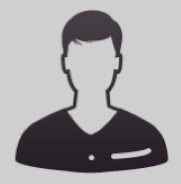 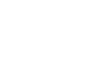 Curriculum VitaeEuropeo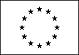 Información personalNombreCristian Enrique BustamanteDirecciónTeléfonoCorreo electrónicoNacionalidadArgentinaEdadexperiencia laboral• Fechas (de – a)10/2009-1/0• Nombre y dirección del empleadorGonzales Pedro JoseLibertador General san Martin (jujuy)• Tipo de empresa o sectorProducción, taller y fábrica (Otras (No se especifica))• Puesto o cargo ocupados• Principales actividades y responsabilidadesde todo un poco se hacer• Fechas (de – a)• Nombre y dirección del empleador• Tipo de empresa o sector• Puesto o cargo ocupados• Principales actividades y responsabilidades• Fechas (de – a)• Nombre y dirección del empleador• Tipo de empresa o sector• Puesto o cargo ocupados• Principales actividades y responsabilidadesEducación y formación• Fechas (de – a)11/2007• Nombre y tipo de organización que ha impartido la educación o la formacióncolegio secundario N4. libertador general san martin• Principales materias o capacidades ocupacionales tratadas. Economía y Finanzas• Título de la cualificación obtenidaauxiliar perito mercantil• (Si procede) Nivel alcanzado en la clasificación nacionalBUP / COU (Bachillerato) / Secundaria • Fechas (de – a)• Nombre y tipo de organización que ha impartido la educación o la formación• Principales materias o capacidades ocupacionales tratadas• Título de la cualificación obtenida• (Si procede) Nivel alcanzado en la clasificación nacional• Fechas (de – a)• Nombre y tipo de organización que ha impartido la educación o la formación• Principales materias o capacidades ocupacionales tratadas• Título de la cualificación obtenida• (Si procede) Nivel alcanzado en la clasificación nacional• Fechas (de – a)• Nombre y tipo de organización que ha impartido la educación o la formación• Principales materias o capacidades ocupacionales tratadas• Título de la cualificación obtenida• (Si procede) Nivel alcanzado en la clasificación nacionalCapacidades y aptitudes personalesAdquiridas a lo largo de la vida y la carrera educativa y profesional, pero no necesariamente avaladas por certificados y diplomas oficiales.muy buen trabajadorLengua maternaArgentinaotros idiomasInglés• LecturaNivel Principiante• EscrituraNivel Principiante• Expresión oral• Lectura• EscrituraExpresión oralNivel PrincipianteCapacidades y aptitudes socialesVivir y trabajar con otras personas, en entornos multiculturales, en puestos donde la comunicación es importante y en situaciones donde el trabajo en equipo resulta esencial (por ejemplo, cultura y deportes), etc.Capacidades y aptitudes organizativasPor ejemplo, coordinación y administración de personas, proyectos, presupuestos; en el trabajo, en labores de voluntariado (por ejemplo, cultura y deportes), en el hogar, etc.Capacidades y aptitudes técnicasCon ordenadores, tipos específicos de equipos, maquinaria, etc.Capacidades y aptitudes artísticasMúsica, escritura, diseño, etc.Otras capacidades y aptitudesQue no se hayan nombrado anteriormente.Permiso(s) de conducciónInformación adicionalb Pon tu Curriculum aquí .  bAnexos[ Enumerar los documentos anexos. ]